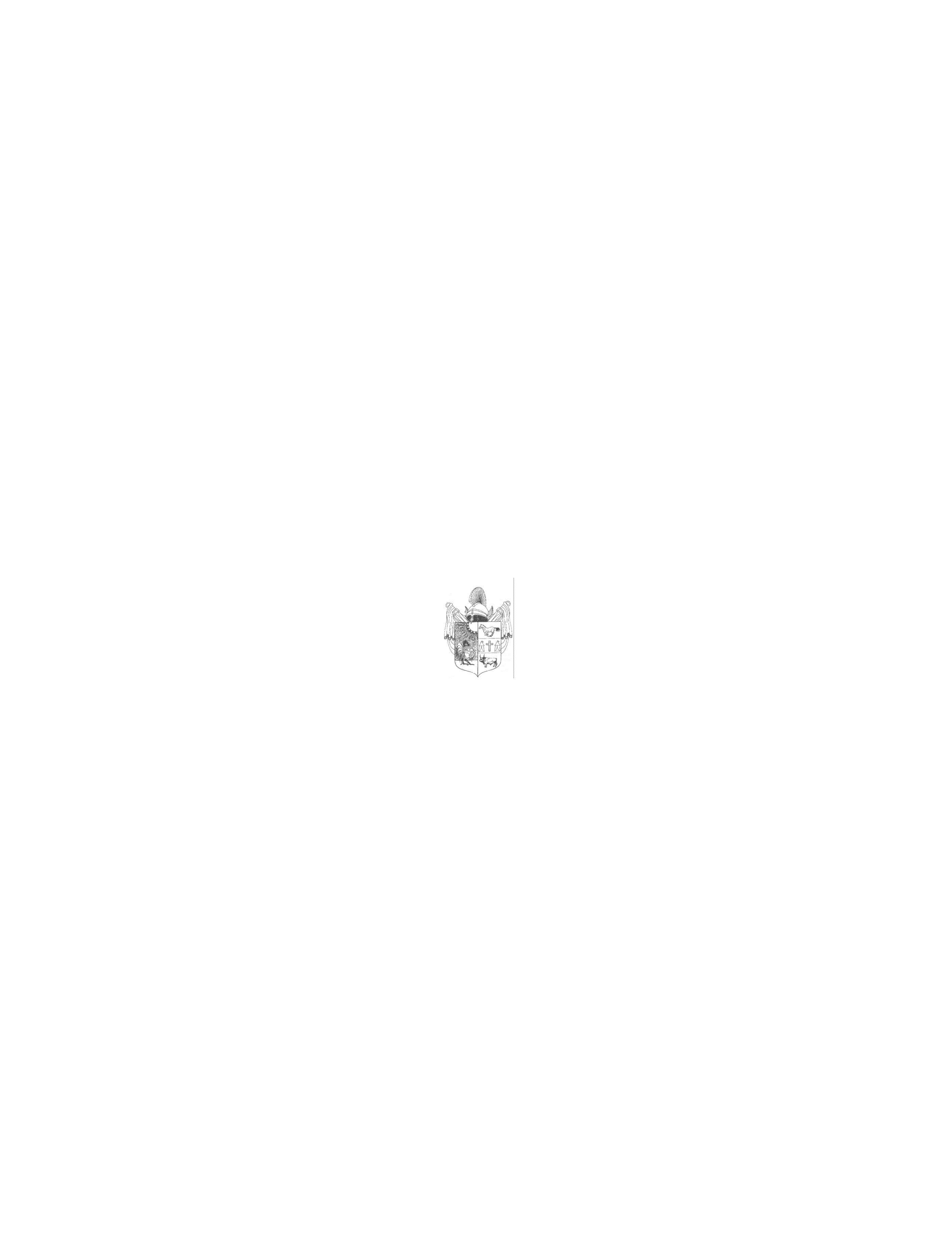 M e g h í v óMagyarország helyi önkormányzatairól szóló 2011. évi CLXXXIX. törvény 44.§- a, valamint Üllés Nagyközségi Önkormányzat  Képviselő-testületének a Képviselőtestület  és Szervei Szervezeti és Működési Szabályzatáról  szóló 11/2016.(VIII.30.) önkormányzati rendeletének 9.§-a alapján a képviselő-testület rendes ülését2018. március 20-án, kedden 15 órára összehívom, az ülésre Önt ezúton tisztelettel meghívom.Az ülés helye: Üllési Polgármesteri Hivatal, Tárgyaló 		            (6794 Üllés, Dorozsmai u. 40.)   Napirendek:Beszámoló a lejárt határidejű határozatok végrehajtásáról Előadó: Nagy Attila Gyula polgármesterAktuális kérdések 2.)Tájékoztató a Mórahalmi Járási Hivatal 5 éves tevékenységéről (szóbeli előterjesztés)Előadó: Dr. Szántó Mária járási hivatalvezető3.)Az Üllés, 067/235 hrsz. ingatlan területének igénybevétele (Gyuris Géza ev. területigénye) Előadó: Nagy Attila Gyula polgármester4.)Az Üllés, 067/235 hrsz. ingatlan területének igénybevétele (a 067/205 helyrajzi számú ingatlan megközelítési ügye) Előadó: Nagy Attila Gyula polgármester5.)Vízterhelési díjak 2018. április 1-jei bevezetésének önkormányzat általi tudomásul vételeElőadó: Nagy Attila Gyula polgármester6.) Önkormányzati üzemeltetésű Mercedes-Benz típusú autóbusz üzemeltetési szabályzataElőadó: Nagy Attila Gyula polgármester7)TE-RADO-LA Vállalkozásfejlesztési Szociális Szövetkezetbe történő belépés Előadó: Nagy Attila Gyula polgármester8.)Kistelek Városi Önkormányzat Homokháti Önkormányzatok Kistérségfejlesztési Társulásához történő csatlakozásaElőadó: Nagy Attila Gyula polgármesterZÁRT ÜLÉS9.)Lakáscélú támogatások módosítása iránt benyújtott kérelmek elbírálása Előadó: Nagy Attila Gyula polgármesterTanácskozási joggal meghívottak: Dr. Borbás Zsuzsanna jegyző, Dr. Szántó Mária a Mórahalmi Járási Hivatal vezetője, Sárközi Emília iskola tagintézmény-vezető, Marótiné Hunyadvári Zita Csigabiga Óvoda és Bölcsőde vezetője, Bokor Józsefné bölcsődevezető, Fodorné Bodrogi Judit Önkormányzati Konyha vezetője, Meszesné, Volkovics Szilvia a Déryné Kulturális Központ igazgatója, Móczár Gabriella Szociális Központ tagintézmény-vezető, Vass Péter műhelyvezető, Czékus Péter műszaki ügyintézőÜ l l é s, 2018. március 13.Nagy Attila Gyula polgármester